Lesson 7: Problems in class! (Les problèmes en classe!)Activité 1 : Recopie les noms des objets à côté des images.Activité 2 : Regarde bien les murs de la salle de classe et retrouve la phrase que tu devras dire si tu as oublié :…. ton cahier  à la maison.…. de faire tes exercices.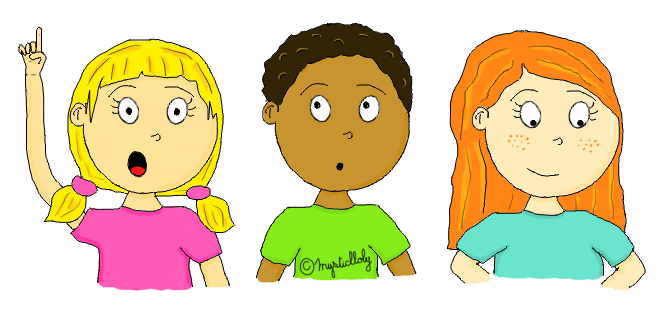 Objectif : A GLUE STICK   -    A HIGHLIGHTER     -   A RULER     -      A DIARY     -      SCISSORS     A RUBBER     -     A PENCIL     -    A COPY BOOK     -     A PENCIL CASE      -    A PEN A CORRECTION FLUID      -    A CORRECTION TAPE MOUSE       -     COLOURED-PENCILS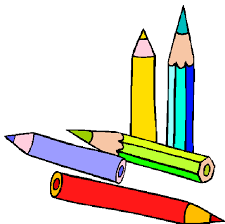 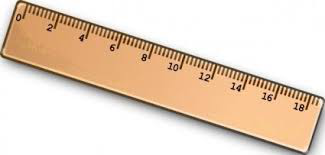 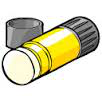 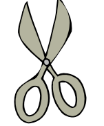 ________________________________________________________________________________________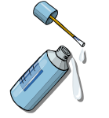 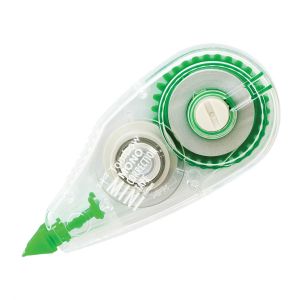 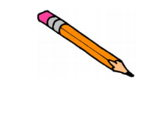 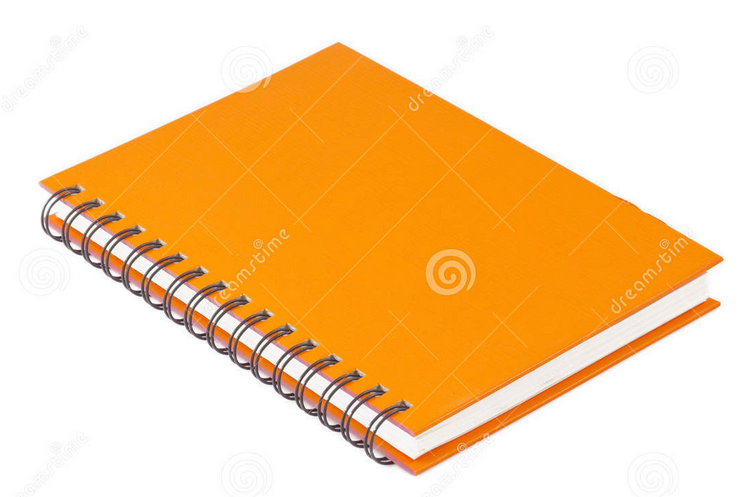 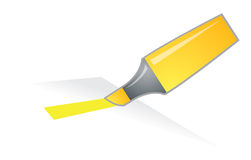 ______________________________________________________________________________________________________________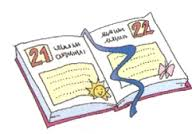 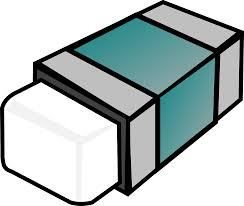 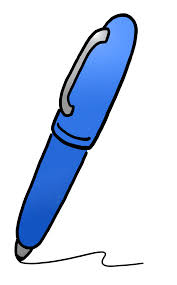 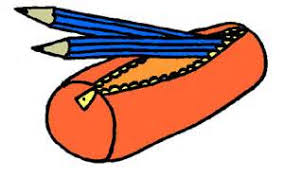 ________________________________________________________________________________________